Our school dog Winston is always careful. Yesterday, it rained terribly. But Winston badly needed to go for a walk, because he wanted fresh air quickly. But there was a lot of water everywhere. And he knew that the students did not like to have terribly wet clothes when he came back into the school rooms and shook out his water. This is why Winston breathed in deeply but carefully walked around the big rain puddles. So he got fresh air AND the students still liked him! That was easy! Hier im Text kannst du schon einige Adverbien entdecken – diese sind fett gedruckt. Alle Adjektive sind unterstrichen.Die folgende Übersicht zeigt dir, wann du Adverbien statt Adjektiven verwendest, wie du die Formen bildest und auf was du achten musst.UseEin Adjektiv beschreibt eine Person oder Sache: 	Winston is always careful.Ein Adverb drückt aus, WIE jemand etwas tut: 		Winston carefully walked around the 								puddles.Regular formsIrregular formsVerben, nach denen Adjektive statt Adverbien stehenEs gibt Verben, die keine Tätigkeiten, sondern Eigenschaften oder einen Zustand beschreiben. Nach diesen Verben stehen Adjektive.Beispiel: Today Winston is excited, because he will get a meal which tastes good.Folgende Verben sind hierbei die wichtigsten:     Das Verb 'to look' kann sowohl eine Tätigkeit als auch eine Eigenschaft beschreiben.Mr. Goodwill looked happy.			Herr Goodwill sah glücklich aus.Mr. Goodwill looked happily at his students.	Herr Goodwill sah seine Schülerinnen und 							Schüler glücklich an.5. Adjektive, die auf -ly endenManche Adjektive wie 'friendly', 'lovely' oder 'silly' enden bereits auf -ly. Um diese Adjektive zu Adverbien zu machen, behelfen wir uns mit einer Umschreibung:Winston always behaves in a friendly way.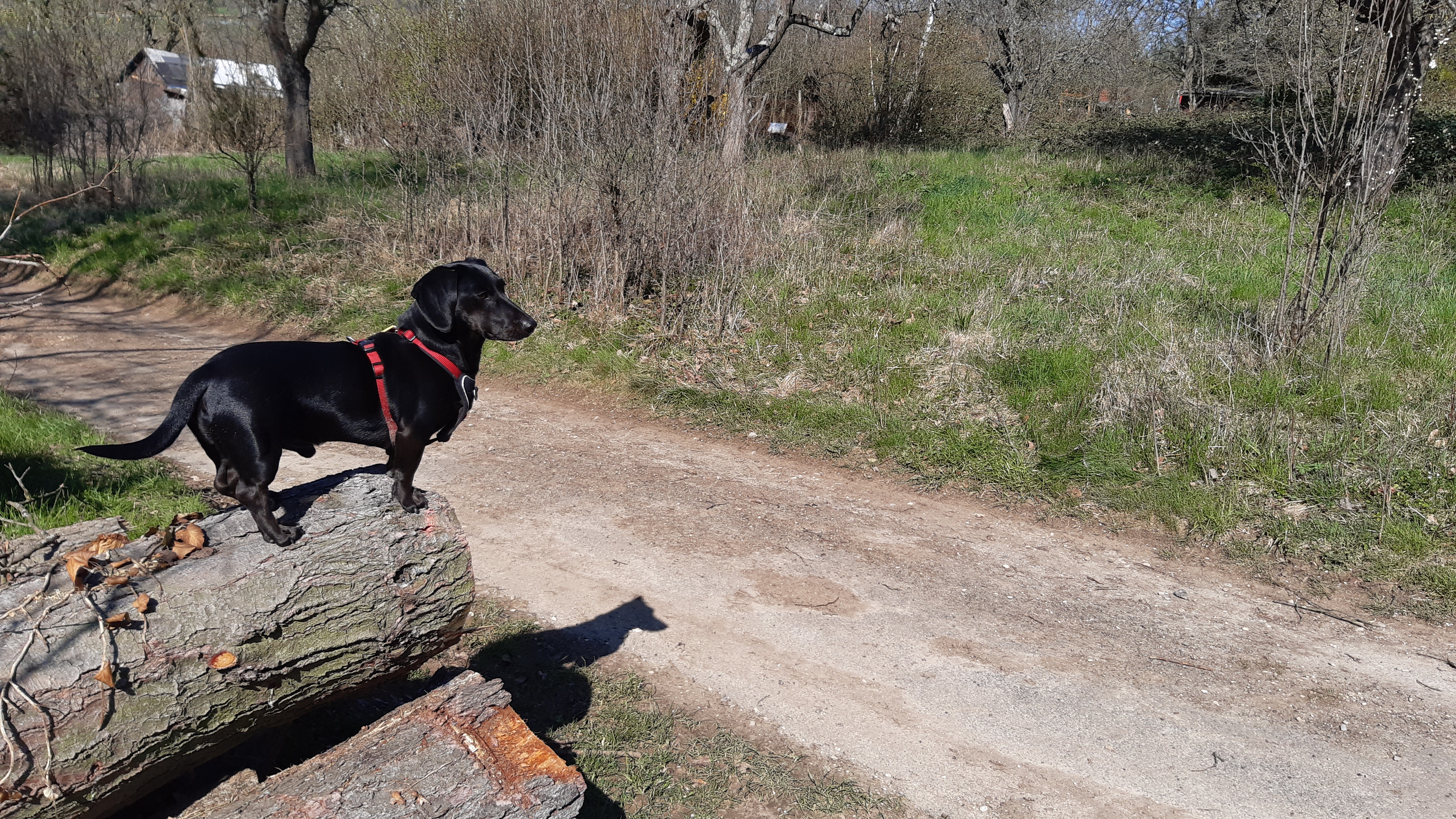 AdjektivAdverbEndungbaddeepbadlydeeply+ -lyhappyeasyhappilyeasilyy + - ly → ilyterribleunbelievableterriblyunbelievablyle → lyfantasticmagicfantasticallymagically- ic + -ly → allyAdjektivAdverbBeispielegood       →fast         →hard        →wellfasthardWinston is a good dog. He does his job well.He is a fast dog. He can run fast.It is hard work for Mr. Goodwill. They work hard to help all students.to beto appearto becometo feelto getto lookto seemto smellto soundto soundto taste